МИНИСТЕРСТВО НАУКИ И ВЫСШЕГО ОБРАЗОВАНИЯ 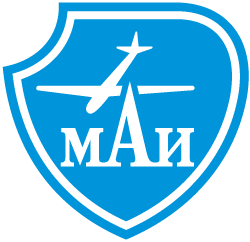 РОССИЙСКОЙ ФЕДЕРАЦИИФЕДЕРАЛЬНОЕ ГОСУДАРСТВЕННОЕ БЮДЖЕТНОЕ ОБРАЗОВАТЕЛЬНОЕ    УЧРЕЖДЕНИЕ ВЫСШЕГО ОБРАЗОВАНИЯ«МОСКОВСКИЙ АВИАЦИОННЫЙ ИНСТИТУТ (национальный исследовательский университет)»О Т З Ы ВРУКОВОДИТЕЛЯОбучающийся_____________________________________________________________________	(фамилия, имя, отчество полностью)Институт № 4 «Радиоэлектроника, инфокоммуникации и информационная безопасность» Кафедра		      	                                Группа		                                                 	Направление подготовки 		                                           	                        			Профиль 													Квалификация 		бакалавр									Наименование темы 		                                           	                        			Руководитель______________________________________________________________________	(фамилия, имя, отчество полностью, ученая степень, ученое звание, должность и место работы)																																																																																																																																																																																																																			Работа проверена на объем заимствования. % заимствования - 																		Заключение: 													_____   ____________ 20      г.               		           Руководитель________________________				        (подпись)